基本信息基本信息 更新时间：2024-02-21 10:05  更新时间：2024-02-21 10:05  更新时间：2024-02-21 10:05  更新时间：2024-02-21 10:05 姓    名姓    名丁星星丁星星年    龄32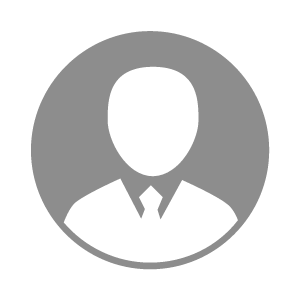 电    话电    话下载后可见下载后可见毕业院校山西农业大学邮    箱邮    箱下载后可见下载后可见学    历本科住    址住    址江西宜春上高江西宜春上高期望月薪20000以上求职意向求职意向生产总监,畜牧场场长生产总监,畜牧场场长生产总监,畜牧场场长生产总监,畜牧场场长期望地区期望地区江西省江西省江西省江西省教育经历教育经历就读学校：山西农业大学 就读学校：山西农业大学 就读学校：山西农业大学 就读学校：山西农业大学 就读学校：山西农业大学 就读学校：山西农业大学 就读学校：山西农业大学 工作经历工作经历工作单位：网易味央 工作单位：网易味央 工作单位：网易味央 工作单位：网易味央 工作单位：网易味央 工作单位：网易味央 工作单位：网易味央 自我评价自我评价本人一直从事猪场的工作，从一线技术员做起，到主管，厂长，生产上的每一个环节都清晰明了。对猪场的管理也有一定经验，对猪场内部人员培养，基础框架建立以及猪场成本控制，疾病的管控都很有自己的想法。目前猪场的主要的非瘟防控也一直在深入学习和实践，做过非瘟阳性厂，并复养成功，也对发生非洲猪瘟发病厂拔牙成功。本人一直从事猪场的工作，从一线技术员做起，到主管，厂长，生产上的每一个环节都清晰明了。对猪场的管理也有一定经验，对猪场内部人员培养，基础框架建立以及猪场成本控制，疾病的管控都很有自己的想法。目前猪场的主要的非瘟防控也一直在深入学习和实践，做过非瘟阳性厂，并复养成功，也对发生非洲猪瘟发病厂拔牙成功。本人一直从事猪场的工作，从一线技术员做起，到主管，厂长，生产上的每一个环节都清晰明了。对猪场的管理也有一定经验，对猪场内部人员培养，基础框架建立以及猪场成本控制，疾病的管控都很有自己的想法。目前猪场的主要的非瘟防控也一直在深入学习和实践，做过非瘟阳性厂，并复养成功，也对发生非洲猪瘟发病厂拔牙成功。本人一直从事猪场的工作，从一线技术员做起，到主管，厂长，生产上的每一个环节都清晰明了。对猪场的管理也有一定经验，对猪场内部人员培养，基础框架建立以及猪场成本控制，疾病的管控都很有自己的想法。目前猪场的主要的非瘟防控也一直在深入学习和实践，做过非瘟阳性厂，并复养成功，也对发生非洲猪瘟发病厂拔牙成功。本人一直从事猪场的工作，从一线技术员做起，到主管，厂长，生产上的每一个环节都清晰明了。对猪场的管理也有一定经验，对猪场内部人员培养，基础框架建立以及猪场成本控制，疾病的管控都很有自己的想法。目前猪场的主要的非瘟防控也一直在深入学习和实践，做过非瘟阳性厂，并复养成功，也对发生非洲猪瘟发病厂拔牙成功。本人一直从事猪场的工作，从一线技术员做起，到主管，厂长，生产上的每一个环节都清晰明了。对猪场的管理也有一定经验，对猪场内部人员培养，基础框架建立以及猪场成本控制，疾病的管控都很有自己的想法。目前猪场的主要的非瘟防控也一直在深入学习和实践，做过非瘟阳性厂，并复养成功，也对发生非洲猪瘟发病厂拔牙成功。本人一直从事猪场的工作，从一线技术员做起，到主管，厂长，生产上的每一个环节都清晰明了。对猪场的管理也有一定经验，对猪场内部人员培养，基础框架建立以及猪场成本控制，疾病的管控都很有自己的想法。目前猪场的主要的非瘟防控也一直在深入学习和实践，做过非瘟阳性厂，并复养成功，也对发生非洲猪瘟发病厂拔牙成功。其他特长其他特长